ООО «АСПЕКТ»Регион: Республика БашкортостанСегмент: МикропредприятиеВид деятельности: Предоставление социальных услугООО «АСПЕКТ» осуществляет свою деятельность с сентября 2016 г. в сфере помощи людям с социально-значимыми заболеваниями (алкоголизм, наркомания). Директор - Хисамутдинов Риф Валерьевич, тел. ____________. Центр аддиктологии и восстановления личности ООО «АСПЕКТ» (далее - Центр) оказывает психологическую помощь в восстановлении людям, которые приняли решение отказаться от пагубной привычки. 
Психо-социальная программа восстановления проводится в системе интегрированных реадаптационных комплексных мероприятий, предполагающих не только медицинскую, психологическую помощь, но и создание комфортных и терапевтичных социально-психологических условий.По данной проблематике ООО «АСПЕКТ» сотрудничает с ведущими вузами республики (Башкирский Государственный Университет, кафедра психологии, Башкирский Государственный Педагогический Университет им. Акмуллы), а также предоставляет площадку для прохождения производственной практики студентам выпускникам этих ВУЗов.По данным внутренней статистики, 62,5% поступивших в Центр людей остаются в твердой ремиссии. Согласно дополнительному соглашению к договору 
№233.А от 04.12.2019 г. «Об аренде нежилого помещения», расположенного по адресу: Республика Башкортостан, Уфимский район, д. Шемяк, ул. Парковая, предоставлена поддержка в виде освобождения от уплаты арендной платы за имущество, находящееся в республиканской собственности, до 31 декабря 2020 года. Сумма платежей, подлежащих освобождению, составит около 225 тыс рублей.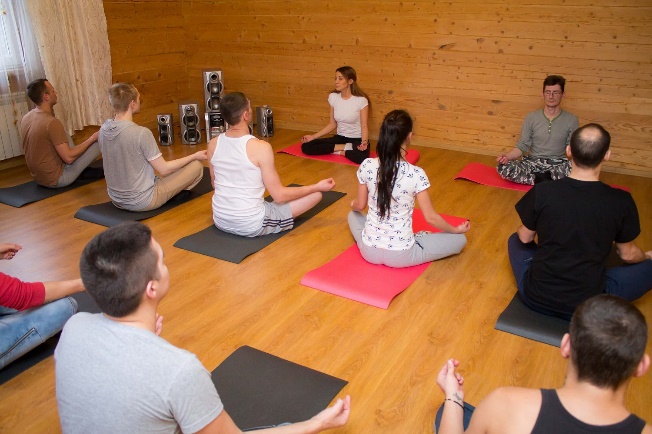 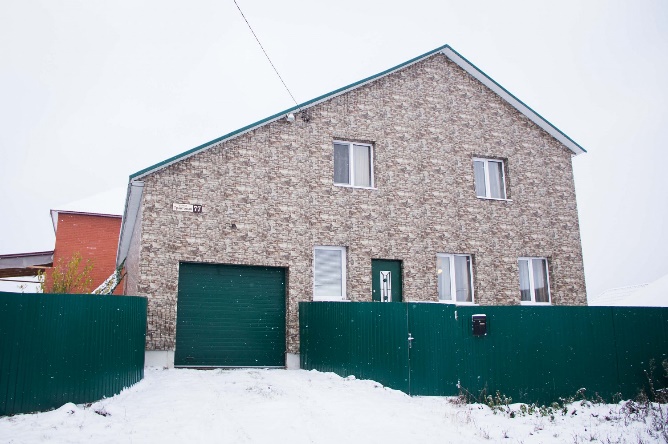 